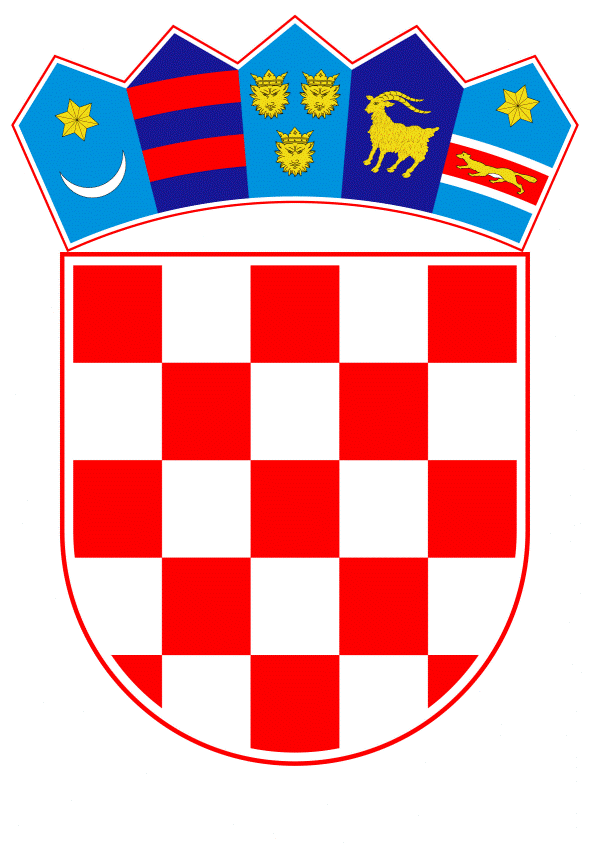 VLADA REPUBLIKE HRVATSKEZagreb, 17. ožujka 2020.______________________________________________________________________________________________________________________________________________________________________________________________________________________________VLADA REPUBLIKE HRVATSKE PRIJEDLOG ZAKONA O DOPUNAMA ZAKONAO IZVRŠAVANJU DRŽAVNOG PRORAČUNAREPUBLIKE HRVATSKE ZA 2020. GODINU, S KONAČNIM PRIJEDLOGOM ZAKONAZagreb, ožujak 2020.PRIJEDLOG ZAKONAO DOPUNAMA ZAKONA O IZVRŠAVANJU DRŽAVNOG PRORAČUNA REPUBLIKE HRVATSKE ZA 2020. GODINU, S KONAČNIM PRIJEDLOGOM ZAKONAUSTAVNA OSNOVA ZA DONOŠENJE ZAKONAUstavna osnova za donošenje Zakona o dopunama Zakona o izvršavanju Državnog proračuna Republike Hrvatske za 2020. godinu sadržana je u članku 2. stavku 4. podstavak 1. Ustava Republike Hrvatske (Narodne novine, br. 85/2010 – pročišćeni tekst i 5/2014 Odluka Ustavnog suda Republike Hrvatske).OCJENA STANJA I OSNOVNA PITANJA KOJA SE TREBAJU UREDITI ZAKONOM, TE POSLJEDICE KOJE ĆE DONOŠENJEM ZAKONA PROISTEĆIHrvatski sabor je na sjednici održanoj 14. studenoga 2019. donio Državni proračun Republike Hrvatske za 2020. godinu i projekcije za 2021. i 2022. godinu (Narodne novine, broj 117/2019), Odluke o davanju suglasnosti na financijske planove izvanproračunskih korisnika za 2020. godinu i projekcije plana za 2021. i 2022. godinu i Zakon o izvršavanju Državnog proračuna Republike Hrvatske za 2020. godinu (Narodne novine, broj 117/2019). Ovim se Zakonom utvrđuje pravna osnova za isplatu sredstava na ime beskamatnog zajma jedinicama lokalne i područne (regionalne) samouprave, Hrvatskom zavodu za zdravstveno osiguranje i Hrvatskom zavodu za mirovinsko osiguranje do visine poreza na dohodak, prireza i doprinosa čije je plaćanje odgođeno i/ili je odobrena obročna otplata, odnosno do visine izvršenog povrata poreza na dohodak, a uslijed primjene mjera za pomoć gospodarstvu zbog epidemije novog koronavirusa COVID-19 (SARS—CoV-2, u daljnjem tekstu: koronavirus). Navedena će se sredstva doznačavati za premošćivanje situacije nastale zbog različite dinamike priljeva sredstava i dospijeća obveza, a sve s ciljem zadržavanja održivosti financiranja na cijelom području Republike Hrvatske tijekom razdoblja trajanja epidemije koronavirusa. Uz to utvrđuje se mogućnost preraspodjele sredstava bez ograničenja u slučaju da je potrebno osigurati sredstva za saniranje posljedica epidemije koronavirusa. U tim će se okolnostima moći izvršiti preraspodjele sredstava u državnom proračunu Republike Hrvatske na proračunskim stavkama kod proračunskih korisnika ili između proračunskih korisnika i kod izvanproračunskih korisnika na postojećim, kao i na naknadno utvrđenim proračunskim stavkama, aktivnostima i projektima za koja se sredstva osiguravaju. OCJENA I IZVORI POTREBNIH SREDSTAVA ZA PROVEDBU ZAKONAFinancijska sredstva za provedbu ovoga Zakona osigurat će se iz poreznih i neporeznih prihoda, domaćih i inozemnih pomoći, donacija, drugih prihoda koji su posebnim propisima utvrđeni kao izvori prihoda državnog proračuna Republike Hrvatske, te zaduživanja i drugih primitaka državnog proračuna Republike Hrvatske.IV. RAZLOZI ZA DONOŠENJE ZAKONA PO HITNOM POSTUPKUSukladno članku 204. stavku 1. Poslovnika Hrvatskoga sabora („Narodne novine“, broj 81/13, 113/16, 69/17 i 29/18) predlaže se donošenje Zakona o dopunama Zakona o izvršavanju Državnog proračuna Republike Hrvatske za 2020. godinu (Narodne novine, broj 117/2019) po hitnom postupku i to zbog drugih osobito opravdanih državnih razloga. Naime, radi osiguravanja kontinuiteta podmirivanja obveza tj. izvršavanja rashoda i izdataka potrebno je utvrditi pravnu osnovu za mogućnost preraspodjela bez ograničenja te za doznačavanje sredstava beskamatnog zajma za premošćivanje situacije nastale zbog različite dinamike priljeva sredstava i dospijeća obveza, a sve s ciljem zadržavanja održivosti financiranja na cijelom području Republike Hrvatske tijekom razdoblja trajanja epidemije koronavirusa te radi izbjegavanja nastupanja štetnih posljedica u pogledu izvršavanja poslova, funkcija i programa u 2020. godini. Slijedom toga, predlaže se i da ovaj Zakon stupi na snagu prvog dana od dana njegove objave u „Narodnim novinama“. KONAČNI PRIJEDLOG ZAKONA O DOPUNAMA ZAKONA O IZVRŠAVANJU DRŽAVNOG PRORAČUNA REPUBLIKE HRVATSKE ZA 2020. GODINUČlanak 1.U Zakonu o izvršavanju Državnog proračuna Republike Hrvatske za 2020. godinu (Narodne novine, broj 117/19) iza članka 4. dodaje se članak 4.a koji glasi: „Članak 4.a(1) Sredstva za saniranje posljedica epidemije koronavirusa mogu se odlukom Vlade, ako za to postoji mogućnost i sukladno potrebi, tijekom proračunske godine osiguravati preraspodjelom bez ograničenja, odnosno u iznosu većem od propisanoga zakonom kojim se uređuje proračun. (2) U slučajevima iz stavka 1. ovoga članka moguće je izvršiti preraspodjelu sredstava u državnom proračunu Republike Hrvatske na proračunskim stavkama kod proračunskih korisnika ili između proračunskih korisnika i kod izvanproračunskih korisnika.(3) Preraspodjela sredstava iz stavaka 1. i 2. ovoga članka može se izvršiti na postojećim, kao i na naknadno utvrđenim proračunskim stavkama, aktivnostima i projektima za koja se sredstva osiguravaju.”Članak 2.Iza članka 24. dodaje se članak 24.a koji glasi: „Članak 24.a(1) Ako se povratom, odnosno odgodom plaćanja i/ili obročnom otplatom poreza na dohodak, prireza porezu na dohodak i doprinosa sukladno posebnom propisu kojim se uređuje opći porezni postupak, smanje prihodi jedinica lokalne i područne (regionalne) samouprave, odnosno Hrvatskog zavoda za zdravstveno osiguranje i Hrvatskog zavoda za mirovinsko osiguranje, Republika Hrvatska će osigurati sredstva za isplatu beskamatnog zajma za premošćivanje situacije nastale zbog različite dinamike priljeva sredstava i dospijeća obveza.(2) Beskamatni zajam iz stavka 1. ovoga članka može se isplatiti do visine poreza na dohodak, prireza porezu na dohodak i doprinosa čije je plaćanje odgođeno i/ili je odobrena obročna otplata, odnosno do visine izvršenog povrata. (3) Ministar financija može za provedbu ovoga članka donijeti poseban naputak.„ZAVRŠNA ODREDBAČlanak 3.Ovaj Zakon stupa na snagu prvog dana od dana objave u »Narodnim novinama«.O B R A Z L O Ž E N J EKrajem siječnja 2020. Svjetska zdravstvena organizacija (u daljnjem tekstu: WHO) proglasila je epidemiju COVID-19 (SARS—CoV-2, u daljnjem tekstu: koronavirus): javnozdravstvenom prijetnjom od međunarodnog značaja (PHEIC) zbog brzine širenja epidemije i velikog broja nepoznanica s njom u vezi, dok je 11. ožujka 2020. WHO proglasio globalnu pandemiju zbog koronavirusa. Dana 25. veljače 2020. potvrđen je prvi slučaj koronavirusa u Republici Hrvatskoj i od tada se broj slučajeva kontinuirano povećava. Kako je nedvojbeno da će epidemija koronavirusa imati utjecaja na gospodarsku aktivnost u Republici Hrvatskoj, Vlada Republike Hrvatske će ekonomskim mjerama dati poticaj za zadržavanje radnih mjesta, ali i rješavanje problema nelikvidnosti onima čija je poslovna aktivnost smanjenja uslijed epidemije. Slijedom navedenog, ovim Zakonom u članku 1. utvrđuje se mogućnost preraspodjele sredstava bez ograničenja u slučaju da je potrebno osigurati sredstva za saniranje posljedica epidemije koronavirusa. U navedenim će se slučajevima moći izvršiti preraspodjele sredstava u državnom proračunu Republike Hrvatske na proračunskim stavkama kod proračunskih korisnika ili između proračunskih korisnika i kod izvanproračunskih korisnika te na postojećim, kao i na naknadno utvrđenim proračunskim stavkama, aktivnostima i projektima za koja se sredstva osiguravaju.u članku 2. utvrđuje se pravna osnova za isplatu sredstava beskamatnog zajma jedinicama lokalne i područne (regionalne) samouprave, Hrvatskom zavodu za zdravstveno osiguranje i Hrvatskom zavodu za mirovinsko osiguranje, a najviše do visine poreza na dohodak, prireza i doprinosa čije je plaćanje odgođeno i/ili je odobrena obročna otplata, kao i do visine izvršenog povrata preplaćenog poreza na dohodak u provedbi posebnog postupka. Ministar financija može za provođenje ove mjere donijeti poseban naputak.Člankom 3. propisuje se stupanje na snagu Zakona prvoga dana od dana objave u »Narodnim novinama«.TEKST ODREDBIZAKONA O IZVRŠAVANJU DRŽAVNOG PRORAČUNAREPUBLIKE HRVATSKE ZA 2020. GODINU (Narodne novine, broj 117/2019)KOJE SE MIJENJAJU I DOPUNJUJUČlanak 4. (1) Korisnici su obvezni u financijskom planu planirati sredstva pomoći, namjenskih primitaka i učešća Republike Hrvatske za projekte financirane iz pomoći i/ili namjenskih primitaka u iznosu koji je predviđen za financiranje projekata, razmjerno sredstvima koja će se koristiti u 2020. godini.(2) Sredstva za financiranje projekata koja se refundiraju iz pomoći Europske unije mogu se preraspodjeljivati samo između tih projekata, i to bez ograničenja između projekata unutar istog razdjela organizacijske klasifikacije, a najviše do 15 % između projekata različitih razdjela organizacijske klasifikacije, uz suglasnost Ministarstva.(3) Sredstva učešća Republike Hrvatske planirana u Proračunu za financiranje projekata koji se sufinanciraju iz sredstava Europske unije mogu se preraspodjeljivati samo između tih projekata, i to bez ograničenja između projekata unutar istog razdjela organizacijske klasifikacije, a najviše do 15 % između projekata različitih razdjela organizacijske klasifikacije, uz suglasnost Ministarstva.(4) Nedostatna sredstva učešća Republike Hrvatske za financiranje projekata koji se sufinanciraju iz sredstava Europske unije mogu se, tijekom proračunske godine, osigurati preraspodjelom sredstava isključivo iz općih prihoda i primitaka, a u skladu s člankom 46. Zakona o proračunu (»Narodne novine«, br. 87/08., 136/12. i 15/15.).(5) Nedostatna sredstva refundacije iz pomoći Europske unije za financiranje projekata koji se sufinanciraju iz sredstava Europske unije mogu se, tijekom proračunske godine, osigurati preraspodjelom sredstava isključivo iz sredstava refundacije iz pomoći Europske unije.(6) Sredstva za financiranje projekata koja se refundiraju iz pomoći Europske unije i sredstva učešća Republike Hrvatske za financiranje projekata koji se sufinanciraju iz sredstava Europske unije mogu se, uz suglasnost Ministarstva, osigurati i u okviru naknadno utvrđenih stavki.(7) Za naknadno utvrđene aktivnosti i projekte mogu se preraspodjelom osigurati sredstva za financiranje projekata koja se refundiraju iz pomoći Europske unije i sredstva učešća Republike Hrvatske za financiranje projekata koji se sufinanciraju iz sredstava Europske unije, uz suglasnost Ministarstva.(8) Kada se sredstva učešća Republike Hrvatske planirana u Proračunu za financiranje projekata koji se sufinanciraju iz sredstava Europske unije izvršavaju kod korisnika sporijom dinamikom od predviđene u Proračunu, ministarstvo nadležno za fondove Europske unije može predložiti Ministarstvu preraspodjelu sredstava učešća u korist drugih korisnika, a najviše do 15 % rashoda, u skladu s člankom 46. Zakona o proračunu.Članak 24.(1) Jedinicama lokalne i područne (regionalne) samouprave iz razdjela 025 – MINISTARSTVO FINANCIJA tijekom 2020. godine isplaćivat će se pomoć u visini procijenjenoga gubitka prihoda na temelju povećanja osnovnog osobnog odbitka sukladno izmjenama propisa kojima je uređeno oporezivanje dohotka, a koje će stupiti na snagu 1. siječnja 2020.(2) Pomoć iz stavka 1. ovoga članka Ministarstvo će isplaćivati jedinicama lokalne i područne (regionalne) samouprave unaprijed za svako tromjesečje, i to najkasnije 15. dana od početka tromjesečja, počevši od siječnja 2020. godine, i to prema tablici koja se nalazi u prilogu ovoga Zakona i njegov je sastavni dio.(3) Pomoći koje se na temelju stavaka 1. i 2. ovoga članka isplaćuju iz razdjela 025 – MINISTARSTVO FINANCIJA nenamjenska su sredstva i ne smatraju se tekućim pomoćima iz državnog proračuna, sukladno propisima kojima su uređena mjerila za određivanje plaća i naknada župana, gradonačelnika i općinskih načelnika i njihovih zamjenika, kao i plaća službenika i namještenika u upravnim odjelima i službama jedinica lokalne i područne (regionalne) samouprave.Predlagatelj:Ministarstvo financijaPredmet:Nacrt prijedloga zakona o dopunama Zakona o izvršavanju Državnog proračuna Republike Hrvatske za 2020. godinu, s Konačnim prijedlogom zakona 